CONSENSO PARTECIPAZIONE PROGETTO SPORTELLO DI ASCOLTO E CONSULENZA PSICOLOGICA ALUNNOIl sottoscritto genitore/tutore		                            , nato il	______ a_______________________________ prov. _______residente a ___________________________________ Via________	_______________ prov.	______  tel._______ 	e- mail	_______________________   Il sottoscritto genitore/tutore		                            , nato il	______ a_______________________________ prov. _______residente a ___________________________________ Via________	_______________ prov.	______  tel._______ 	e- mail	_______________________   dell'alunno		nato a	il		 frequentante la classe	Sez.		Scuola 		Con la sottoscrizione della presente dichiarano:di essere a conoscenza delle attività previste, nel corrente anno scolastico 2023/2024 presso l'Istituto Comprensivo Statale “G. Marconi” di Battipaglia (SA) frequentato dall'alunno tra cui anche attività di sportello di ascolto e consulenza psicologica  di aver preso visione della informativa predisposta dalla scuola per illustrare le attività previste all’interno del progetto anche per gli aspetti relativi al trattamento di dati personali;di essere consapevoli che i dati personali raccolti nell’ambito del progetto potranno essere utilizzati, rielaborati statisticamente ed in forma anonima, solo ed esclusivamente ai fini del presente progetto;esprimono il consenso alla partecipazione del proprio figlio/a alle attività di sportello individuali.Battipaglia,  	Firma dei genitori o di chi esercita la patria potestà*______________________________________________________________________________________* nel caso firmi un solo genitore, egli dichiara di essere consapevole di esprimere anche la volontà dell’altro genitore che esercita la patria potestà.N.B. Nel caso di genitori separati/divorziati è prevista la firma di entrambi i genitori (cfr. art. 155 del codice civile, modificato dalla L.n. 54 del 08/02/2016)CONSENSO AL TRATTAMENTO DI DATI PERSONALIAutorizzo il trattamento dei dati personali necessari alla partecipazione al progetto secondo le modalità specificate nell’informativa redatta dalla scuola e nel rispetto delle disposizioni del Regolamento UE 679/2016 e dal D. Lgs. n. 101/2018.Battipaglia  	Firma dei genitori o di chi esercita la patria potestà*______________________________________________________________________________________*nel caso firmi un solo genitore, egli dichiara di essere consapevole di esprimere anche la volontà dell’altro genitore che esercita la patria potestà.N.B. Nel caso di genitori separati/divorziati è prevista la firma di entrambi i genitori (cfr. art. 155 del codice civile, modificato dalla L.n. 54 del 08/02/2016)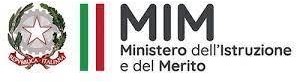 ISTITUTO COMPRENSIVO STATALE“G. MARCONI”Scuola dell’Infanzia, Primaria eSecondaria di 1°grado– 84091 - Battipaglia (SA) -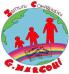 Codice Fiscale: 91050600658Sito internet: www.icmarconibattipaglia.edu.it Codice Meccanografico: SAIC8AD009Ambito: DR Campania - SA- 26E-mail: saic8ad009@istruzione.it Indirizzo: Via Ionio SncTelefono: 0828 371200Fax: 0828679927P.E.C.: saic8ad009@pec.istruzione.it Codice Unico Ufficio: UFCGWI